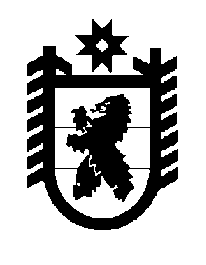 Российская Федерация Республика Карелия    ПРАВИТЕЛЬСТВО РЕСПУБЛИКИ КАРЕЛИЯРАСПОРЯЖЕНИЕот 13 апреля 2015 года № 225р-Пг. Петрозаводск В соответствии с Федеральным законом от 21 декабря 1994 года 
№ 69-ФЗ «О пожарной безопасности», Правилами пожарной безопасности в лесах, утвержденными постановлением Правительства Российской Федерации от 30 июня 2007 года № 417 «Об утверждении Правил пожарной безопасности в лесах», в целях профилактики возникновения природных пожаров на территории Республики Карелия:1. Установить, что в период с 20 апреля 2015 года по 30 сентября 
2015 года на территории Республики Карелия не допускается выжигание сухой растительности, проведение неконтролируемых сельскохозяйствен-ных палов.2. Министерству сельского, рыбного и охотничьего хозяйства Республики Карелия:принять меры по недопущению проведения неконтролируемых палов на землях сельскохозяйственного назначения;организовать разъяснительную работу по применению сельскохозяй-ственными товаропроизводителями технологий, предусматривающих утилизацию растительных остатков без проведения огневой обработки.3. Государственному комитету Республики Карелия по обеспечению жизнедеятельности и безопасности населения организовать оповещение жителей Республики Карелия через средства массовой информации о недопущении выжигания сухой растительности, проведения неконтролируемых сельскохозяйственных палов.4. Рекомендовать Министерству внутренних дел по Республике Карелия, Главному управлению МЧС России по Республике Карелия обеспечить оперативное расследование фактов возникновения природных пожаров.5. Рекомендовать органам местного самоуправления муниципальных образований в Республике Карелия:обеспечить утилизацию сухой растительности на территориях муниципальных образований с использованием технологий, позволяющих избежать выжигания;организовать проведение регулярных контрольных мероприятий по недопущению выжигания сухой растительности, проведения неконтролируемых сельскохозяйственных палов на территориях муниципальных образований;организовать разъяснительную работу среди населения о недопущении выжигания сухой растительности, проведения неконтролируемых сельскохозяйственных палов и применения открытого огня в непосредственной близости от лесных массивов;в случае обнаружения очагов возгорания сухой растительности обеспечить мероприятия по тушению пожара и предотвращению распространения очага возгорания, в том числе опашку места возгорания.6. Контроль за выполнением распоряжения возложить на заместителя Главы Республики Карелия по развитию инфраструктуры  Тельнова О.В.            ГлаваРеспублики  Карелия                                                           А.П. Худилайнен